Sarah King 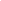 VFX/Technical Artist  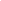 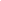 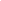 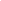 